Participant flow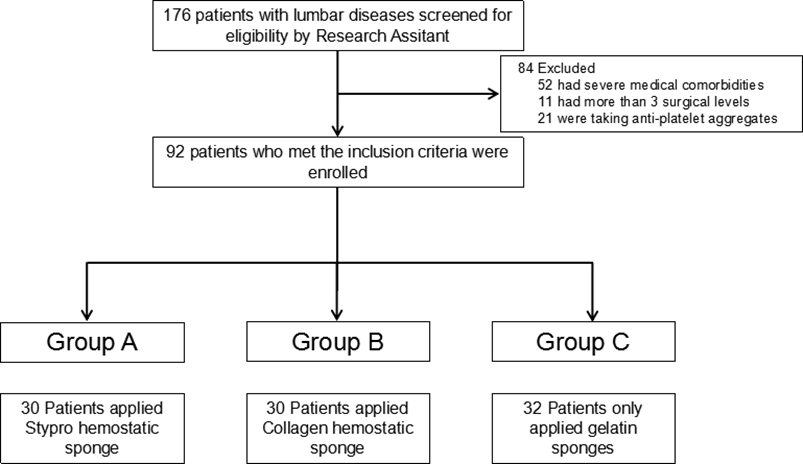 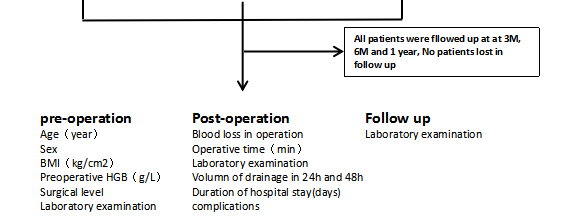 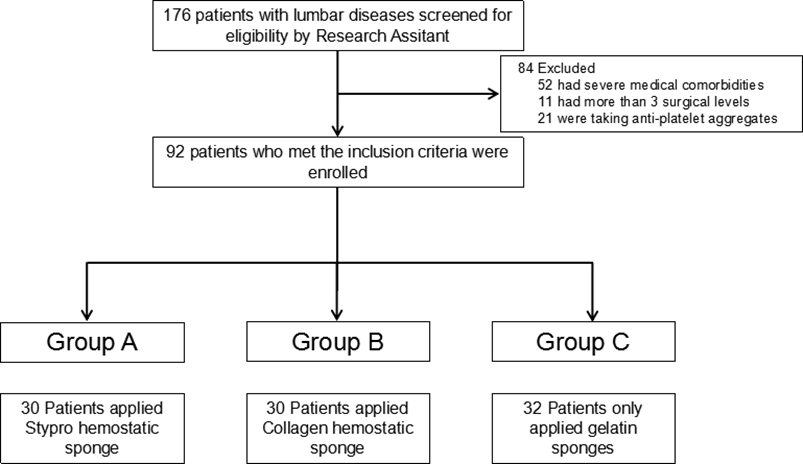 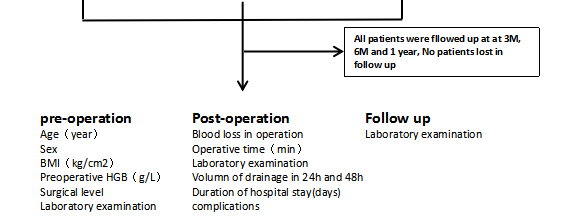 Baseline characteristicsOutcome measuresAdverse EventsvariableGroup AGroup BGroup CN303032Age（year）56.1±12.955.6±12.356.7±13.4Sex    Males121313    Females181719BMI（kg/cm2）24.83±3.624.93±3.324.81±3.4Preoperative Hemoglobin (g/L）123.2±10.5125.1±9126.4±8.4Surgical level2.31±0.092.76±0.122.40±0.10Operative time（min）118.0±24150.6±47135.6±39Blood loss（ml）202.5±25292.7±39259.8±37Mean duration of hospital stay (days)6.82±1.26.89±1.37.3±1.3variableGroup AGroup BGroup CVolume of Drainage in 24h (ml)*187.9±82185.2±68230.8±75Volume of Drainage in the second 24h（ml）53.7±3.863.3±8.963.5±14.2total volume of drainage（ml)*231.5±18.1248.5±18.8318.5±26.7variableGroup AGroup BGroup CHCT of Drainage in 24h（%）18.04±1.2220.85±1.1621.06±1.17HCT of Drainage in the second 24h（%）11.72±1.1713.22±1.2312.53±1.24Drainage blood in 24h(ml）*34.95±5.0539.37±3.7954.06±5.56Drainage blood in the second 24h(ml）4.85±0.667.39±1.077.79±3.58total volume of drainage blood（ml）*39.62±5.1347.53±6.0861.84±6.60ComplicationsNumber of patientspostoperative infections 0deep venous thrombosis (DVT)0pulmonary embolism (PE)0postoperative hematomas0